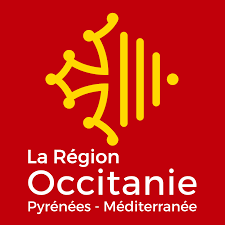 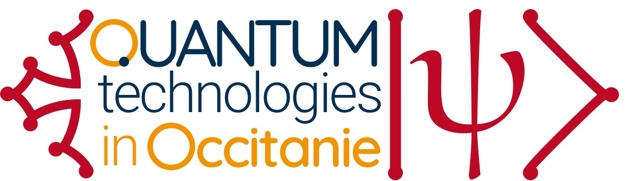 Défi clé Technologies quantiquesAppel 2023 – « Formation »Pour chaque module pédagogique ou module de formation faisant l’objet d’une demande de financement dans le cadre de l’appel, veuillez saisir les informations suivantes.Nom du module pédagogique ou de formationNiveau(x) : préciser L1, L2, L3, M1, M2Nombre d’étudiants concernés : Donner le nombreResponsable(s) pédagogique(s) : Indiquez le nom et prénom des enseignants chercheurs impliquésComposante de formation concernée : Indiquez le nom de la composante de formation bénéficiaire du financement allouéObjectifs pédagogiques : Indiquer en 10-20 lignes les objectifs pédagogiques.Demande de financement : Donner une description du module pédagogique ou de formation faisant l’objet de la demande de financement en quelques lignes. Préciser le coût TTC.